【有效教學暨多元評量】工作坊--教學案例成果彙編(三)磁鐵的奧秘                                                     生活課程102年度有效教學暨多元評量工作坊                                      教學案例實施叁、教學脈絡肆、有效教學一、以兒童經驗與認知特性為基礎 ：  藉由玩什麼遊戲的舊經驗，兒童對磁鐵的認識存在於可以推來推去為出發點，延伸更多讓小朋友探究磁鐵的奧秘，如：磁鐵的特性、磁鐵的玩法、磁鐵的遊戲…等。  二、主題包含多面意義的連結與統整 ：包含的主題有語文類：圖畫日記的完整敘述、學習單的習寫；自然科學類：磁鐵的實驗、磁性的探究；美勞藝術：藉由對磁鐵特性的了解創造各種遊戲，利用闖關遊戲增加趣味；音樂律動：利用音樂的快慢隨著磁鐵特性一吸一堆來玩人體磁鐵遊戲。三、有趣的、好玩的 ：一開始主題的選擇則是以小朋友所提出的舊有的，對磁鐵的認識做延申，之後每一項活動都是緊扣小朋友對磁鐵的探究發展而來的，所以出發點都是以小朋友為中心。四、多元評量：每一項活動都設一個基規準，最後為總結性評量。評分每一活動基規準的表現方式則是多元化的，可由書寫學習單或是圖畫日記、肢體動作表現、口說描述…等。伍、多元評量分析教學主題磁鐵的奧秘磁鐵的奧秘磁鐵的奧秘教學對象二年級教學節數14節教學者四結國小林淑霞設計者四結國小林淑霞老師設計理念設計理念設計理念設計理念上個單元在進行「我們來玩什麼」時，有小朋友提出可以玩〝磁鐵〞，磁鐵互相推來推去很有趣，因此特別針對〝磁鐵〞來進行探究。    生活中到處都有磁鐵，以它特有的特性展現在不同的事物上。透過此單元的設計帶領小朋友觀察、記錄生活中哪些運用到磁鐵？探索、實驗哪些是可以被磁鐵吸住的？哪些不行？並體驗運用磁鐵的特性，讓小朋友創作好玩的遊戲。    因此將以磁鐵為主軸，分別設計四大活動，首先是「搜查特攻隊」，請小朋友實際到生活中去實驗，利用磁鐵吸的特性尋找哪些是可以被磁鐵吸住?哪些不行。活動二則是「我是磁鐵王」，上一活動中小朋友無意間發現有些湯匙可以被吸住有些則不行，因此，此活動則探究怎樣讓湯匙磁化及消磁，以及磁力的強弱。活動三則是「動手玩創意」，運用磁鐵相吸及相斥的特性，分組創作自己想玩的遊戲，之後再到各組挑戰。最後活動則是「舞動磁力線」，將自己當作是一個大磁鐵，透過音樂的快慢進行磁力的吸或斥，展現對磁鐵特性的了解。上個單元在進行「我們來玩什麼」時，有小朋友提出可以玩〝磁鐵〞，磁鐵互相推來推去很有趣，因此特別針對〝磁鐵〞來進行探究。    生活中到處都有磁鐵，以它特有的特性展現在不同的事物上。透過此單元的設計帶領小朋友觀察、記錄生活中哪些運用到磁鐵？探索、實驗哪些是可以被磁鐵吸住的？哪些不行？並體驗運用磁鐵的特性，讓小朋友創作好玩的遊戲。    因此將以磁鐵為主軸，分別設計四大活動，首先是「搜查特攻隊」，請小朋友實際到生活中去實驗，利用磁鐵吸的特性尋找哪些是可以被磁鐵吸住?哪些不行。活動二則是「我是磁鐵王」，上一活動中小朋友無意間發現有些湯匙可以被吸住有些則不行，因此，此活動則探究怎樣讓湯匙磁化及消磁，以及磁力的強弱。活動三則是「動手玩創意」，運用磁鐵相吸及相斥的特性，分組創作自己想玩的遊戲，之後再到各組挑戰。最後活動則是「舞動磁力線」，將自己當作是一個大磁鐵，透過音樂的快慢進行磁力的吸或斥，展現對磁鐵特性的了解。上個單元在進行「我們來玩什麼」時，有小朋友提出可以玩〝磁鐵〞，磁鐵互相推來推去很有趣，因此特別針對〝磁鐵〞來進行探究。    生活中到處都有磁鐵，以它特有的特性展現在不同的事物上。透過此單元的設計帶領小朋友觀察、記錄生活中哪些運用到磁鐵？探索、實驗哪些是可以被磁鐵吸住的？哪些不行？並體驗運用磁鐵的特性，讓小朋友創作好玩的遊戲。    因此將以磁鐵為主軸，分別設計四大活動，首先是「搜查特攻隊」，請小朋友實際到生活中去實驗，利用磁鐵吸的特性尋找哪些是可以被磁鐵吸住?哪些不行。活動二則是「我是磁鐵王」，上一活動中小朋友無意間發現有些湯匙可以被吸住有些則不行，因此，此活動則探究怎樣讓湯匙磁化及消磁，以及磁力的強弱。活動三則是「動手玩創意」，運用磁鐵相吸及相斥的特性，分組創作自己想玩的遊戲，之後再到各組挑戰。最後活動則是「舞動磁力線」，將自己當作是一個大磁鐵，透過音樂的快慢進行磁力的吸或斥，展現對磁鐵特性的了解。上個單元在進行「我們來玩什麼」時，有小朋友提出可以玩〝磁鐵〞，磁鐵互相推來推去很有趣，因此特別針對〝磁鐵〞來進行探究。    生活中到處都有磁鐵，以它特有的特性展現在不同的事物上。透過此單元的設計帶領小朋友觀察、記錄生活中哪些運用到磁鐵？探索、實驗哪些是可以被磁鐵吸住的？哪些不行？並體驗運用磁鐵的特性，讓小朋友創作好玩的遊戲。    因此將以磁鐵為主軸，分別設計四大活動，首先是「搜查特攻隊」，請小朋友實際到生活中去實驗，利用磁鐵吸的特性尋找哪些是可以被磁鐵吸住?哪些不行。活動二則是「我是磁鐵王」，上一活動中小朋友無意間發現有些湯匙可以被吸住有些則不行，因此，此活動則探究怎樣讓湯匙磁化及消磁，以及磁力的強弱。活動三則是「動手玩創意」，運用磁鐵相吸及相斥的特性，分組創作自己想玩的遊戲，之後再到各組挑戰。最後活動則是「舞動磁力線」，將自己當作是一個大磁鐵，透過音樂的快慢進行磁力的吸或斥，展現對磁鐵特性的了解。貳、課程架構貳、課程架構貳、課程架構貳、課程架構活動ㄧ：搜查特攻隊 /共（ 2 ）節活動ㄧ：搜查特攻隊 /共（ 2 ）節活動ㄧ：搜查特攻隊 /共（ 2 ）節活動ㄧ：搜查特攻隊 /共（ 2 ）節活動ㄧ：搜查特攻隊 /共（ 2 ）節活動ㄧ：搜查特攻隊 /共（ 2 ）節能力指標能力指標能力指標教學目標教學目標教學目標1-1以五官知覺探索生活，察覺事務及環境的特性及變化。4-1使用合適的語彙或方式，表達對人、事、物的觀察與意見。4-3聽取團體成員的意見、遵守規則、一起工作，並完成任務。1-1以五官知覺探索生活，察覺事務及環境的特性及變化。4-1使用合適的語彙或方式，表達對人、事、物的觀察與意見。4-3聽取團體成員的意見、遵守規則、一起工作，並完成任務。1-1以五官知覺探索生活，察覺事務及環境的特性及變化。4-1使用合適的語彙或方式，表達對人、事、物的觀察與意見。4-3聽取團體成員的意見、遵守規則、一起工作，並完成任務。1.能分辨磁鐵可以吸住的物品及不可以吸住的物品。2.能記錄可以被磁鐵吸住的種類。1.能分辨磁鐵可以吸住的物品及不可以吸住的物品。2.能記錄可以被磁鐵吸住的種類。1.能分辨磁鐵可以吸住的物品及不可以吸住的物品。2.能記錄可以被磁鐵吸住的種類。活動流程教學資源教學資源教學資源時間評量說明(形成性、總结性、評量基規準)ㄧ、引起動機   老師想把海報貼在黑板上，請小朋友幫忙，有什麼東西是最適合的?大家齊口同聲的說〝磁鐵〞。接下來小朋友提供意見同時老師也跟著做試驗。T：「那還有什麼也可以貼海報?」S：「膠帶」T：「老師移動時遇到困難了，必須要拆掉膠帶才可以移動。」S：「雙面膠」T：「移動時要拆掉而且黑板會留下痕跡。」S：「膠水」T：「一樣不好移動而且黑板也會有痕跡。」S：「還是磁鐵最方便好用。」二、發展活動   T問C磁鐵只能在黑板上使用嗎?他可以吸住黑板還可以吸住什麼呢?另外磁鐵還可以用在什麼地方呢?請小朋友到教室中及校園中搜查看看，磁鐵存在什麼地方?老師發給每人一塊圓磁鐵及一張紙，請小朋友帶著紙筆及磁鐵，開始搜查行動。請小朋友仔細觀察什麼東西可以被磁鐵吸住？什麼東西不能夠被磁鐵吸住?三、綜合活動   分三組討論剛剛搜查的資料：1.請小朋友一位當紀錄者，將剛剛搜查哪些可以被磁鐵吸住?哪些無法被磁鐵吸住記錄在白板上。2.再請小朋友觀察可以被磁鐵吸住的是哪些種類?哪些種類是不可以被磁鐵吸住?教學海報磁鐵膠帶雙面膠膠水紙、筆磁鐵小白板教學海報磁鐵膠帶雙面膠膠水紙、筆磁鐵小白板教學海報磁鐵膠帶雙面膠膠水紙、筆磁鐵小白板20分鐘30分鐘30分鐘形成性評量：能使用磁鐵找尋能被吸附的物品及不能被吸附的物品（實作評量）能說出磁鐵可以吸住的物品及不能吸住的物品。（口頭評量）總结性評量：分組進行歸類哪些可以被吸住哪些無法被吸住，進而認識哪些材質是可以被吸住的，哪些則不行。（實作評量）評量基準一：能分辨磁鐵可以吸住的物品及不可以吸住的物品。 評量規準：4分：能完全分辨磁鐵可以吸住    的物品及不可以吸住的物品。3分：能大部分分辨磁鐵可以吸 住的物品及不可以吸住的物品。2分：能在老師指導下分辨磁鐵可以吸住的物品及不可以吸住的物品。1分：完全無法分辨磁鐵可以吸住的物品及不可以吸住的物品。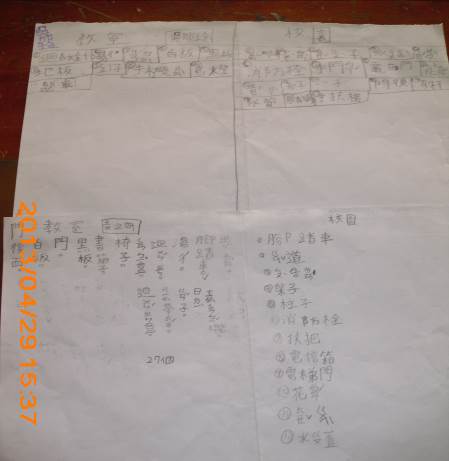 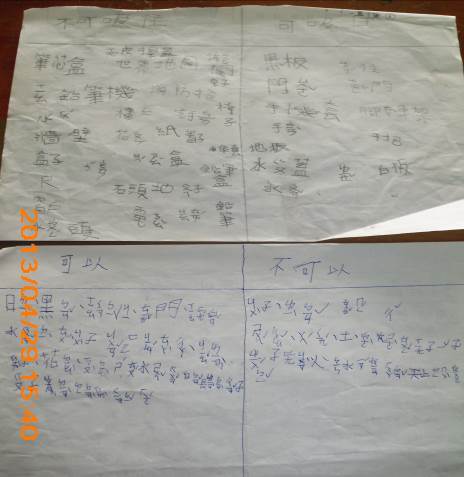 教學紀錄、省思教學紀錄、省思教學紀錄、省思教學紀錄、省思教學紀錄、省思教學紀錄、省思1.請小朋友出去搜查時可先建立範圍，或是一區ㄧ區分別搜尋，老師比較好控制場面及掌握小朋友的動向。2.再做記錄分析時可以請小朋友輪流記錄，不會有些小朋友因而不知道當下要做什麼，甚至有的小朋友自顧自的聊起天來。3.在請小朋友去尋找哪些可以被磁鐵吸住、哪些不行時，可以先在黑板上和小朋友討論，請小朋友先想想看，哪些可以被吸住、哪些不行，之後回來一起檢討驗證看看是不是之前討論的都符合。4.活動行當中提醒小朋友要記得一邊觀察、一邊做紀錄，有的小朋友因興奮做觀察而忘記做紀錄。1.請小朋友出去搜查時可先建立範圍，或是一區ㄧ區分別搜尋，老師比較好控制場面及掌握小朋友的動向。2.再做記錄分析時可以請小朋友輪流記錄，不會有些小朋友因而不知道當下要做什麼，甚至有的小朋友自顧自的聊起天來。3.在請小朋友去尋找哪些可以被磁鐵吸住、哪些不行時，可以先在黑板上和小朋友討論，請小朋友先想想看，哪些可以被吸住、哪些不行，之後回來一起檢討驗證看看是不是之前討論的都符合。4.活動行當中提醒小朋友要記得一邊觀察、一邊做紀錄，有的小朋友因興奮做觀察而忘記做紀錄。1.請小朋友出去搜查時可先建立範圍，或是一區ㄧ區分別搜尋，老師比較好控制場面及掌握小朋友的動向。2.再做記錄分析時可以請小朋友輪流記錄，不會有些小朋友因而不知道當下要做什麼，甚至有的小朋友自顧自的聊起天來。3.在請小朋友去尋找哪些可以被磁鐵吸住、哪些不行時，可以先在黑板上和小朋友討論，請小朋友先想想看，哪些可以被吸住、哪些不行，之後回來一起檢討驗證看看是不是之前討論的都符合。4.活動行當中提醒小朋友要記得一邊觀察、一邊做紀錄，有的小朋友因興奮做觀察而忘記做紀錄。1.請小朋友出去搜查時可先建立範圍，或是一區ㄧ區分別搜尋，老師比較好控制場面及掌握小朋友的動向。2.再做記錄分析時可以請小朋友輪流記錄，不會有些小朋友因而不知道當下要做什麼，甚至有的小朋友自顧自的聊起天來。3.在請小朋友去尋找哪些可以被磁鐵吸住、哪些不行時，可以先在黑板上和小朋友討論，請小朋友先想想看，哪些可以被吸住、哪些不行，之後回來一起檢討驗證看看是不是之前討論的都符合。4.活動行當中提醒小朋友要記得一邊觀察、一邊做紀錄，有的小朋友因興奮做觀察而忘記做紀錄。1.請小朋友出去搜查時可先建立範圍，或是一區ㄧ區分別搜尋，老師比較好控制場面及掌握小朋友的動向。2.再做記錄分析時可以請小朋友輪流記錄，不會有些小朋友因而不知道當下要做什麼，甚至有的小朋友自顧自的聊起天來。3.在請小朋友去尋找哪些可以被磁鐵吸住、哪些不行時，可以先在黑板上和小朋友討論，請小朋友先想想看，哪些可以被吸住、哪些不行，之後回來一起檢討驗證看看是不是之前討論的都符合。4.活動行當中提醒小朋友要記得一邊觀察、一邊做紀錄，有的小朋友因興奮做觀察而忘記做紀錄。1.請小朋友出去搜查時可先建立範圍，或是一區ㄧ區分別搜尋，老師比較好控制場面及掌握小朋友的動向。2.再做記錄分析時可以請小朋友輪流記錄，不會有些小朋友因而不知道當下要做什麼，甚至有的小朋友自顧自的聊起天來。3.在請小朋友去尋找哪些可以被磁鐵吸住、哪些不行時，可以先在黑板上和小朋友討論，請小朋友先想想看，哪些可以被吸住、哪些不行，之後回來一起檢討驗證看看是不是之前討論的都符合。4.活動行當中提醒小朋友要記得一邊觀察、一邊做紀錄，有的小朋友因興奮做觀察而忘記做紀錄。單元一教學花絮單元一教學花絮單元一教學花絮單元一教學花絮單元一教學花絮單元一教學花絮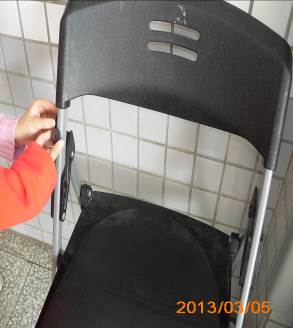 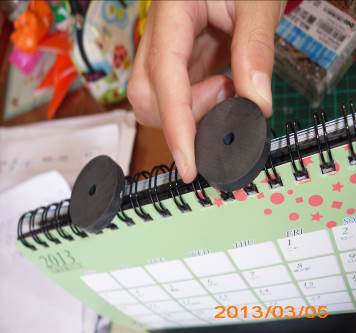 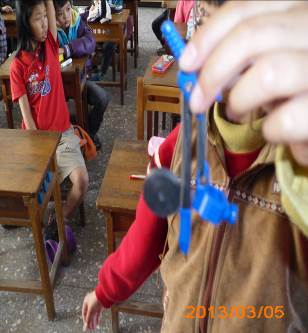 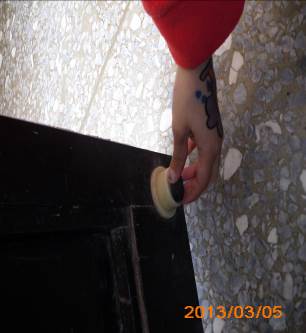 說明：在教室中尋找哪些可以被磁鐵吸住、哪些不行。說明：在教室中尋找哪些可以被磁鐵吸住、哪些不行。說明：在教室中尋找哪些可以被磁鐵吸住、哪些不行。說明：在教室中尋找哪些可以被磁鐵吸住、哪些不行。說明：在教室中尋找哪些可以被磁鐵吸住、哪些不行。說明：在教室中尋找哪些可以被磁鐵吸住、哪些不行。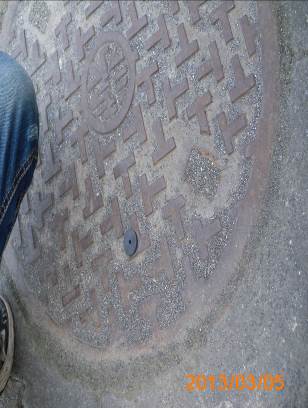 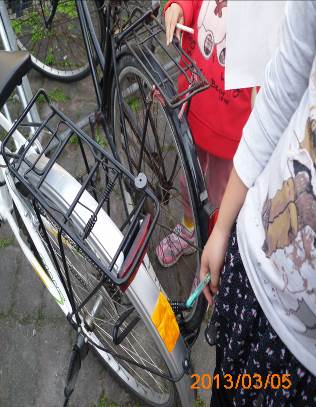 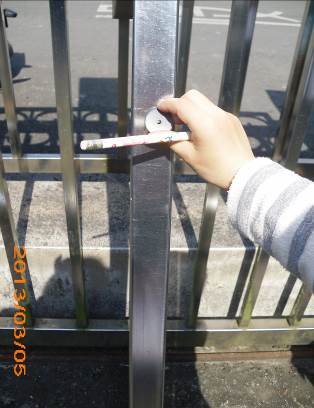 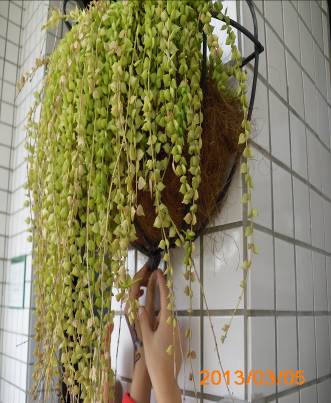 說明：在校園中尋找哪可以被磁鐵吸住、哪些不行。說明：在校園中尋找哪可以被磁鐵吸住、哪些不行。說明：在校園中尋找哪可以被磁鐵吸住、哪些不行。說明：在校園中尋找哪可以被磁鐵吸住、哪些不行。說明：在校園中尋找哪可以被磁鐵吸住、哪些不行。說明：在校園中尋找哪可以被磁鐵吸住、哪些不行。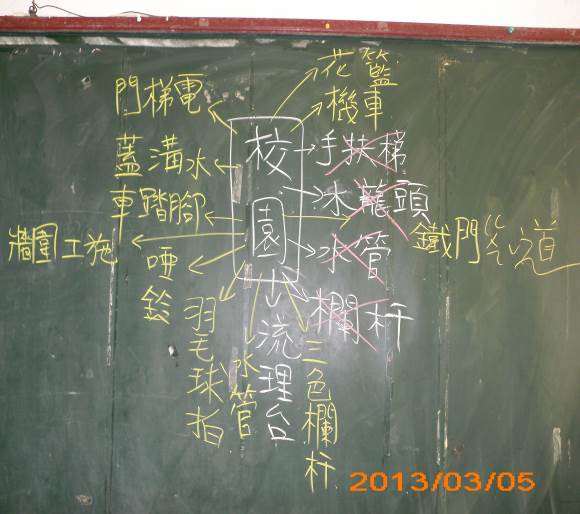 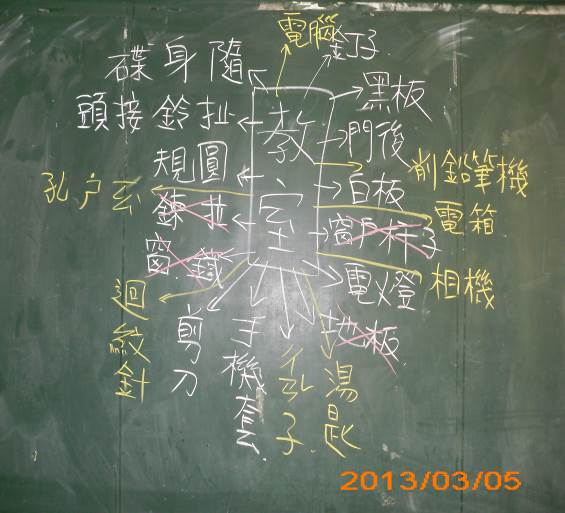 說明：尋找磁鐵前先在教室中討論哪些可以被吸住、哪些行，之後回來驗證。白色─一開始討論的，黃色─尋找之後找到的，紅色打X─表示經過試驗是不行被磁鐵吸住。說明：尋找磁鐵前先在教室中討論哪些可以被吸住、哪些行，之後回來驗證。白色─一開始討論的，黃色─尋找之後找到的，紅色打X─表示經過試驗是不行被磁鐵吸住。說明：尋找磁鐵前先在教室中討論哪些可以被吸住、哪些行，之後回來驗證。白色─一開始討論的，黃色─尋找之後找到的，紅色打X─表示經過試驗是不行被磁鐵吸住。說明：尋找磁鐵前先在教室中討論哪些可以被吸住、哪些行，之後回來驗證。白色─一開始討論的，黃色─尋找之後找到的，紅色打X─表示經過試驗是不行被磁鐵吸住。說明：尋找磁鐵前先在教室中討論哪些可以被吸住、哪些行，之後回來驗證。白色─一開始討論的，黃色─尋找之後找到的，紅色打X─表示經過試驗是不行被磁鐵吸住。說明：尋找磁鐵前先在教室中討論哪些可以被吸住、哪些行，之後回來驗證。白色─一開始討論的，黃色─尋找之後找到的，紅色打X─表示經過試驗是不行被磁鐵吸住。活動二：我是磁鐵王/共（ 4 ）節活動二：我是磁鐵王/共（ 4 ）節活動二：我是磁鐵王/共（ 4 ）節活動二：我是磁鐵王/共（ 4 ）節活動二：我是磁鐵王/共（ 4 ）節能力指標能力指標教學目標教學目標教學目標3-3養成動手探究事物的習慣，並能正確、安全的有效行動。2-2觀察生活中人、事、物的變化，覺知變化的可能因素。5-1相信自己只要能真切的觀察、細心的體會，常可有新奇的發現。3-3養成動手探究事物的習慣，並能正確、安全的有效行動。2-2觀察生活中人、事、物的變化，覺知變化的可能因素。5-1相信自己只要能真切的觀察、細心的體會，常可有新奇的發現。1.能想出各種不同的方法吸住更多的迴紋針。2.能正確說出對磁鐵的了解。1.能想出各種不同的方法吸住更多的迴紋針。2.能正確說出對磁鐵的了解。1.能想出各種不同的方法吸住更多的迴紋針。2.能正確說出對磁鐵的了解。活動流程教學資源教學資源時間評量說明(形成性、總结性、評量基規準)ㄧ、引起動機   在黑板上放上各種大小、形狀不同的磁鐵，讓小朋友猜猜看磁力大小都ㄧ樣嗎?除了他可以吸住東西外你還發現什麼呢?   上一節課磁鐵搜查隊時，有小朋友發現鐵的東西有的可以被磁鐵吸住，有的卻不行，我們來研究看看為什麼會這樣呢?二、發展活動利用磁鐵、迴紋針請小朋友來進行實驗：活動ㄧ：【超級比一比】    每個小朋友一個圓型磁鐵及數個迴紋針，請小朋友試試看磁鐵可以吸幾個迴紋針。一開始小朋友吸6.7個就無法再吸住了，直到欣玲找到方法，就是先吸3-4個迴紋針，然後再另一邊再吸3-4個迴紋針，再把一邊的迴紋針接到事先的迴紋針下，重複同樣的動作直到磁鐵無法吸住。其他小朋友跟著這種方法也可以達到吸10個以上。活動二：【隔空移動】   分3組，每一組有一瓶鐵沙，告訴小朋友這是神奇的沙子，請小朋友不碰到沙子，只利用磁鐵來做沙畫，再請小朋友想想為什麼會這樣，進而了解磁鐵可隔著物品相互移動。活動三：【神奇湯匙】   此活動在引導小朋友學習磁化及消磁。磁化─固定在湯匙的某幾點來回摩擦，之後拿迴紋針試驗，讓小朋友試試看可以將迴紋針吸住多少個。消磁─將湯匙用力在桌上敲幾下就可以除去磁力，也讓小朋友拿迴紋針試試看可不可以再把迴紋針吸住。【延伸活動】   吸附過磁鐵的迴紋針會產生些許的磁化作用，離開磁鐵後前後端也會產生S、N極，將可吸附其它的迴紋針，但吸附的力量較微小，也會因連接的迴紋針瓦解而失去其作用。三、綜合活動完成學習單。   分別請小朋友發表實驗過後對磁鐵了解，並請小朋友思考看看磁鐵還可以玩哪些實驗。各種磁鐵數個迴紋針數個磁鐵、迴紋針磁鐵鐵砂湯匙、磁鐵各種磁鐵數個迴紋針數個磁鐵、迴紋針磁鐵鐵砂湯匙、磁鐵40分鐘40分鐘40分鐘40分鐘形成性評量：實驗過程中能培養耐心完成各項實驗。（實作評量）操作實驗時能發現磁鐵大小與磁力的關係。（口頭評量）總结性評量：根據此活動經由實驗來了解磁鐵大小與磁力的關係，及想出不同的方法來吸住磁鐵。（學習單）評量基準二：能想出不同的方法吸住更多的迴紋針。評量規準：4分：能自己想出2種方法吸住迴紋針。3分：能自己想出一種方法吸住迴紋針。2分：經由老師或同學提示而想出一種方法吸住迴紋針。1分：都無法想出任何方法吸住迴紋針。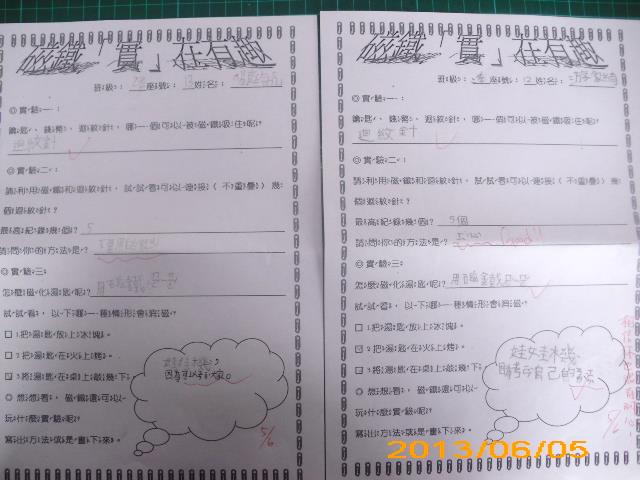 教學紀錄、省思教學紀錄、省思教學紀錄、省思教學紀錄、省思教學紀錄、省思磁鐵和迴紋針的實驗時，一開始小朋友很有興趣在試著連接磁鐵，之後有一些小朋友失去耐心，有的想一些偷吃步，例如：把好幾個迴紋針連接在一起再吸在磁鐵上、不然就是同時連接好幾排，一直到吳欣玲成功找到方法，突破7.8個磁鐵以上大家才又有興趣在試著連接看看。欣玲的方法就是一開始先連接3-4個，另一排也連接3-4個，之後再把這兩排相連接在一起，重複這樣的動作最高紀錄可以連接10個以上。隔空移動的實驗完之後可以請小朋友在教室中找找看。兩兩一組，請小朋友找找看教室中可讓磁鐵隔著物品而移動的有哪些?小朋友有找到墊板、紙、窗簾、椅子、玻璃、課本…一些小朋友也實驗到同樣是課本，但是厚度太厚就無法相互吸住，木頭椅或是書櫃也是，太厚也是無法相互吸住。湯匙磁化的實驗對小朋友來說要有一些耐性，磁化作用的磁力沒有原本的磁鐵那麼強烈，小朋友感受可能沒有那麼深，但是消磁的作用就很明顯，有幾位小朋友都明顯感受到，魏楷哲甚至下課了還跑來告訴我說他的湯匙可以吸住迴紋針了，我請他實驗一下消磁作用，他很驚訝的說「真的耶！他的湯匙吸不住磁鐵了。」鐵砂實驗時可以改用鐵盒比較方便操作，用紙張鐵砂容易灑落。磁鐵和迴紋針的實驗時，一開始小朋友很有興趣在試著連接磁鐵，之後有一些小朋友失去耐心，有的想一些偷吃步，例如：把好幾個迴紋針連接在一起再吸在磁鐵上、不然就是同時連接好幾排，一直到吳欣玲成功找到方法，突破7.8個磁鐵以上大家才又有興趣在試著連接看看。欣玲的方法就是一開始先連接3-4個，另一排也連接3-4個，之後再把這兩排相連接在一起，重複這樣的動作最高紀錄可以連接10個以上。隔空移動的實驗完之後可以請小朋友在教室中找找看。兩兩一組，請小朋友找找看教室中可讓磁鐵隔著物品而移動的有哪些?小朋友有找到墊板、紙、窗簾、椅子、玻璃、課本…一些小朋友也實驗到同樣是課本，但是厚度太厚就無法相互吸住，木頭椅或是書櫃也是，太厚也是無法相互吸住。湯匙磁化的實驗對小朋友來說要有一些耐性，磁化作用的磁力沒有原本的磁鐵那麼強烈，小朋友感受可能沒有那麼深，但是消磁的作用就很明顯，有幾位小朋友都明顯感受到，魏楷哲甚至下課了還跑來告訴我說他的湯匙可以吸住迴紋針了，我請他實驗一下消磁作用，他很驚訝的說「真的耶！他的湯匙吸不住磁鐵了。」鐵砂實驗時可以改用鐵盒比較方便操作，用紙張鐵砂容易灑落。磁鐵和迴紋針的實驗時，一開始小朋友很有興趣在試著連接磁鐵，之後有一些小朋友失去耐心，有的想一些偷吃步，例如：把好幾個迴紋針連接在一起再吸在磁鐵上、不然就是同時連接好幾排，一直到吳欣玲成功找到方法，突破7.8個磁鐵以上大家才又有興趣在試著連接看看。欣玲的方法就是一開始先連接3-4個，另一排也連接3-4個，之後再把這兩排相連接在一起，重複這樣的動作最高紀錄可以連接10個以上。隔空移動的實驗完之後可以請小朋友在教室中找找看。兩兩一組，請小朋友找找看教室中可讓磁鐵隔著物品而移動的有哪些?小朋友有找到墊板、紙、窗簾、椅子、玻璃、課本…一些小朋友也實驗到同樣是課本，但是厚度太厚就無法相互吸住，木頭椅或是書櫃也是，太厚也是無法相互吸住。湯匙磁化的實驗對小朋友來說要有一些耐性，磁化作用的磁力沒有原本的磁鐵那麼強烈，小朋友感受可能沒有那麼深，但是消磁的作用就很明顯，有幾位小朋友都明顯感受到，魏楷哲甚至下課了還跑來告訴我說他的湯匙可以吸住迴紋針了，我請他實驗一下消磁作用，他很驚訝的說「真的耶！他的湯匙吸不住磁鐵了。」鐵砂實驗時可以改用鐵盒比較方便操作，用紙張鐵砂容易灑落。磁鐵和迴紋針的實驗時，一開始小朋友很有興趣在試著連接磁鐵，之後有一些小朋友失去耐心，有的想一些偷吃步，例如：把好幾個迴紋針連接在一起再吸在磁鐵上、不然就是同時連接好幾排，一直到吳欣玲成功找到方法，突破7.8個磁鐵以上大家才又有興趣在試著連接看看。欣玲的方法就是一開始先連接3-4個，另一排也連接3-4個，之後再把這兩排相連接在一起，重複這樣的動作最高紀錄可以連接10個以上。隔空移動的實驗完之後可以請小朋友在教室中找找看。兩兩一組，請小朋友找找看教室中可讓磁鐵隔著物品而移動的有哪些?小朋友有找到墊板、紙、窗簾、椅子、玻璃、課本…一些小朋友也實驗到同樣是課本，但是厚度太厚就無法相互吸住，木頭椅或是書櫃也是，太厚也是無法相互吸住。湯匙磁化的實驗對小朋友來說要有一些耐性，磁化作用的磁力沒有原本的磁鐵那麼強烈，小朋友感受可能沒有那麼深，但是消磁的作用就很明顯，有幾位小朋友都明顯感受到，魏楷哲甚至下課了還跑來告訴我說他的湯匙可以吸住迴紋針了，我請他實驗一下消磁作用，他很驚訝的說「真的耶！他的湯匙吸不住磁鐵了。」鐵砂實驗時可以改用鐵盒比較方便操作，用紙張鐵砂容易灑落。磁鐵和迴紋針的實驗時，一開始小朋友很有興趣在試著連接磁鐵，之後有一些小朋友失去耐心，有的想一些偷吃步，例如：把好幾個迴紋針連接在一起再吸在磁鐵上、不然就是同時連接好幾排，一直到吳欣玲成功找到方法，突破7.8個磁鐵以上大家才又有興趣在試著連接看看。欣玲的方法就是一開始先連接3-4個，另一排也連接3-4個，之後再把這兩排相連接在一起，重複這樣的動作最高紀錄可以連接10個以上。隔空移動的實驗完之後可以請小朋友在教室中找找看。兩兩一組，請小朋友找找看教室中可讓磁鐵隔著物品而移動的有哪些?小朋友有找到墊板、紙、窗簾、椅子、玻璃、課本…一些小朋友也實驗到同樣是課本，但是厚度太厚就無法相互吸住，木頭椅或是書櫃也是，太厚也是無法相互吸住。湯匙磁化的實驗對小朋友來說要有一些耐性，磁化作用的磁力沒有原本的磁鐵那麼強烈，小朋友感受可能沒有那麼深，但是消磁的作用就很明顯，有幾位小朋友都明顯感受到，魏楷哲甚至下課了還跑來告訴我說他的湯匙可以吸住迴紋針了，我請他實驗一下消磁作用，他很驚訝的說「真的耶！他的湯匙吸不住磁鐵了。」鐵砂實驗時可以改用鐵盒比較方便操作，用紙張鐵砂容易灑落。單元二教學花絮單元二教學花絮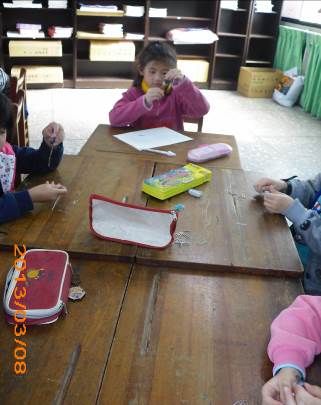 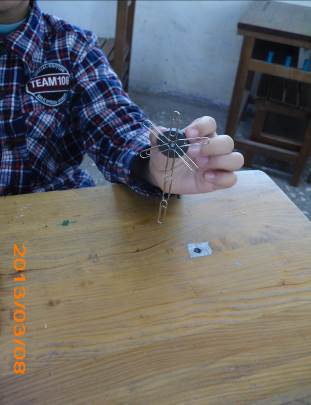 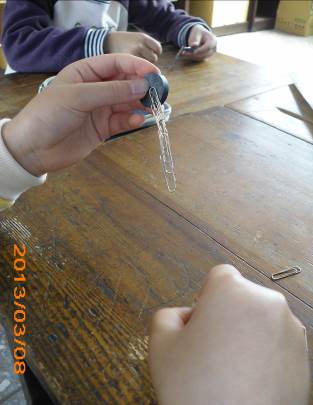 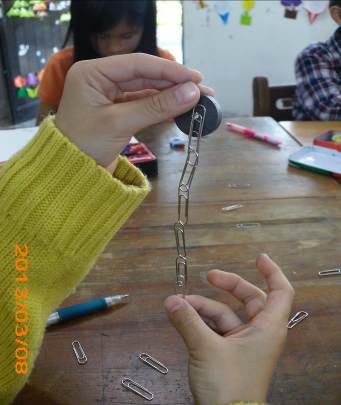 說明：一開始大家只能連接3-4個，有的小朋友開始沒有耐心，創作出不同的圖形或是重疊的連接。說明：一開始大家只能連接3-4個，有的小朋友開始沒有耐心，創作出不同的圖形或是重疊的連接。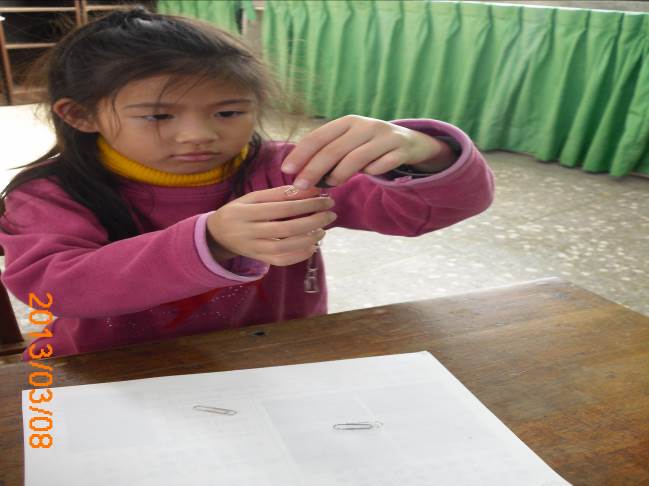 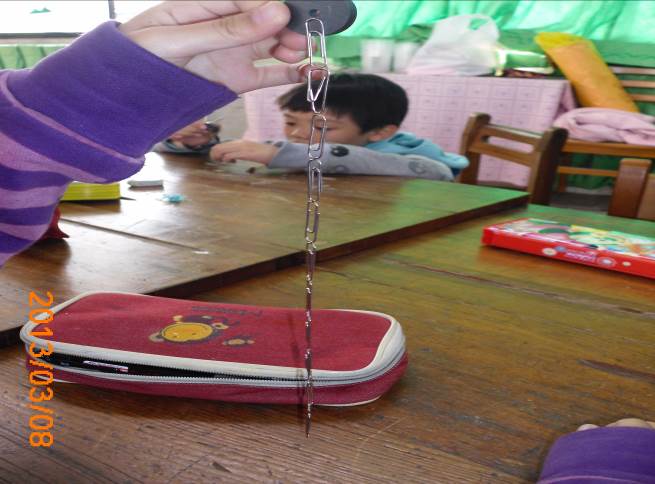 說明：心玲找到方法，在另一端也連接另一組迴紋針，之後再連接在另一組的下方。說明：突破囉！這次是10個。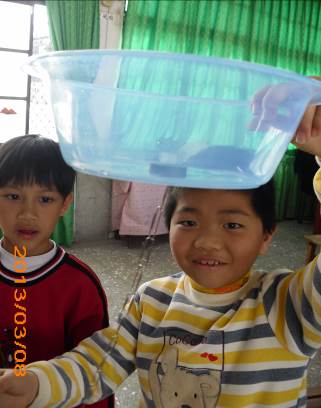 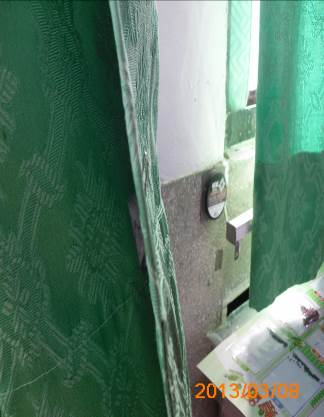 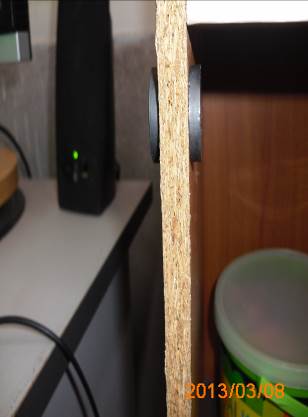 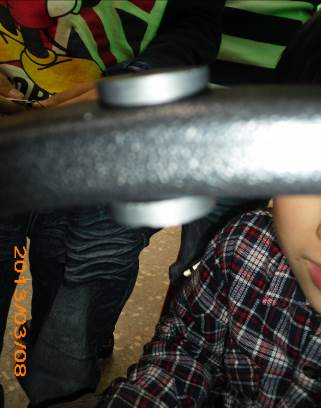 說明：小朋友尋找隔著哪些東西還可以讓磁鐵吸住迴紋針。說明：小朋友尋找隔著哪些東西還可以讓磁鐵吸住迴紋針。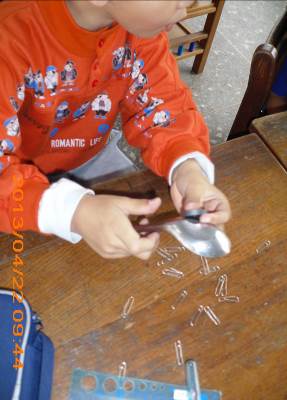 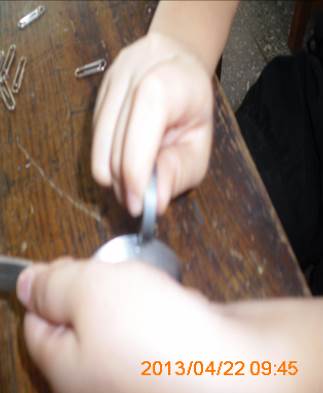 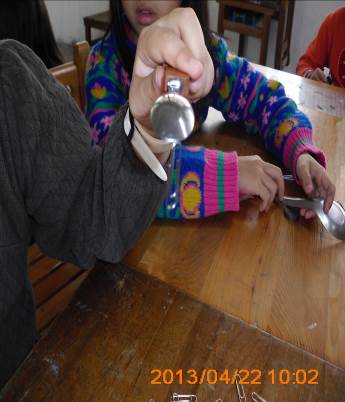 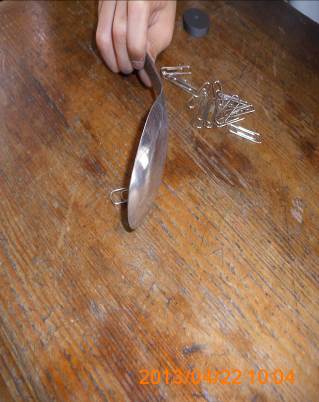 說明：小朋友開始磁化湯匙，大家很努力的磨，終於成功了，雖然這磁力非常的微小。在桌面上敲擊磁力就消失了。說明：小朋友開始磁化湯匙，大家很努力的磨，終於成功了，雖然這磁力非常的微小。在桌面上敲擊磁力就消失了。活動三：動手玩創意/共（ 6 ）節活動三：動手玩創意/共（ 6 ）節活動三：動手玩創意/共（ 6 ）節活動三：動手玩創意/共（ 6 ）節活動三：動手玩創意/共（ 6 ）節活動三：動手玩創意/共（ 6 ）節能力指標能力指標能力指標教學目標教學目標教學目標1-2透過各種媒材進行探索活動，喚起豐富的想像力，並體驗學習的樂趣。4-3能聽取團體成員的意見、遵守規則、一起工作，並完成任務。5-4養成參與、欣賞展示及演出時的基本禮儀和態度。1-2透過各種媒材進行探索活動，喚起豐富的想像力，並體驗學習的樂趣。4-3能聽取團體成員的意見、遵守規則、一起工作，並完成任務。5-4養成參與、欣賞展示及演出時的基本禮儀和態度。1-2透過各種媒材進行探索活動，喚起豐富的想像力，並體驗學習的樂趣。4-3能聽取團體成員的意見、遵守規則、一起工作，並完成任務。5-4養成參與、欣賞展示及演出時的基本禮儀和態度。3-1能在團隊中合作創作各組所需的道具。3-2能分辨同極相吸、異極相斥的原理。3-1能在團隊中合作創作各組所需的道具。3-2能分辨同極相吸、異極相斥的原理。3-1能在團隊中合作創作各組所需的道具。3-2能分辨同極相吸、異極相斥的原理。活動流程教學資源教學資源教學資源時間評量說明(形成性、總结性、評量基規準)ㄧ、引起動機   利用相斥原理讓磁鐵在黑板上推，一個追一個跑，再利用相吸原理讓磁鐵互相吸引，之後問小朋友磁鐵可以互相推來推去，也可以互相吸引，那可以利用這些玩些什麼遊戲呢?二、發展活動  全班一起討論可以玩哪些遊戲?有小朋友發表說要玩釣魚、賽車遊戲、迷宮遊戲、跑步遊戲〈龜兔賽跑〉、相撲遊戲〈互相推〉，最後請小朋友票選三組一起來創作，小朋友選了釣魚、賽車遊戲、迷宮遊戲，然後抽籤分組別。之後各組討論下一次上課須帶來創作的物品。活動：各組創作★釣魚─製作過程：小朋友利用吸管當作釣竿，線尾端綁上磁鐵，圖畫紙畫上海底生物，在嘴巴地方別上迴紋針。遊戲規則：兩人一組，時間內看誰釣最多魚就是獲勝者。★迷宮遊戲─製作過程：小朋友自行設計迷宮，內有炸彈、橋、鑰匙、拿到鑰匙就可以開啟門。小朋友每人製作一個人物，底部別上一個迴紋針，磁鐵隔著迷宮紙操作。遊戲規則：兩人一組開始比賽，看誰最先抵達終點就獲勝。★賽車─製作過程：小朋友在書面紙上規畫賽車場地圖，又泥巴坑、障礙牆，每個小朋友製作一輛賽車。遊戲規則：兩台車子比賽，看誰最先通過終點獲勝。三、綜合活動開始到各組闖關，各組派一位關主負責控制場面及解說，每10分鐘換關。請每一位小朋友分享到各組闖關的心得。【延伸活動】    有小朋友提到想玩磁鐵互相推的遊戲，之前的闖關遊戲都沒有類似這樣可以互相推，我們就以動物為主題，來進行一場〝動物大作戰〞。製作過程：小朋友自備一個盒子〈肥皂盒、鋁箔包盒…〉，選定一種動物畫出並剪下貼於盒子兩側，再利用2個磁鐵貼於兩側，ㄧ面貼S極ㄧ面貼N極。這時候小朋友就要學會同極相斥、異極相吸的原理。遊戲規則：兩人一組，時間內看誰抓最多動物。小朋友有用相吸及相斥的原理來抓小動物，最後小朋友覺得相吸的原理最容易抓到動物。磁鐵吸管迴紋針圖畫紙線剪刀、膠台磁鐵吸管迴紋針圖畫紙線剪刀、膠台磁鐵吸管迴紋針圖畫紙線剪刀、膠台5分鐘35分鐘80 分鐘40分鐘80分鐘形成性評量：在團隊中能分工合作創作出遊戲所需的道具。（實作評量）遊戲的同時能發現同極相吸、異極相斥的原理。（口頭評量）總结性評量：經由此活動讓小朋友了解到團隊分工合作的態度，及遊戲的同時發現磁鐵同極相吸、異極相斥的原理。（學習單）評量基準三：能分辨同極相吸、異極相斥的原理。評量規準：4分：能完全分辨同極相吸、異極相斥的原理。3分：只能分辨同極相吸或異極相斥其中一項。2分：在老師或同學的協助下能分辨同極相吸、異極相斥。1分：完全無法分辨同極相吸、異極相斥。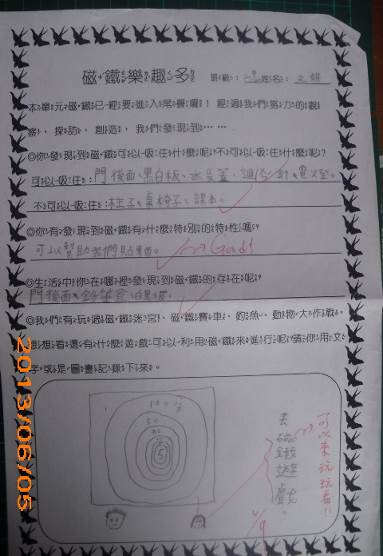 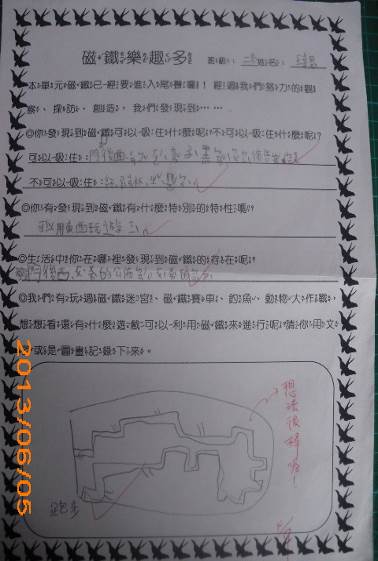 教學紀錄、省思教學紀錄、省思教學紀錄、省思教學紀錄、省思教學紀錄、省思教學紀錄、省思1.釣魚可以請小朋友多做幾隻，隻數太少挑戰性不高。而且可以做大小隻增加挑戰性。2.迷宮可以請小朋友製作立體障礙增加趣味性，也可設計多道關卡考驗小朋友智力。3.賽車建議用紙盒子來做，當天小朋友用紙畫出車子別上迴紋針，略顯無趣，軌道的設計也沒有很精緻，對其他組的小朋友來說興致缺缺。4.抓小動物時要清楚的說明相斥原理是要怎樣操作，不然很多小朋友都是用推的方式把小動物逼出界線外。5.再開始闖關前都有先請各關主講解遊戲規則，但有幾位狀況外的小朋友，老師須引導關主再講解一次，導致拍攝過程中斷，或是漏拍其他組闖關過程。1.釣魚可以請小朋友多做幾隻，隻數太少挑戰性不高。而且可以做大小隻增加挑戰性。2.迷宮可以請小朋友製作立體障礙增加趣味性，也可設計多道關卡考驗小朋友智力。3.賽車建議用紙盒子來做，當天小朋友用紙畫出車子別上迴紋針，略顯無趣，軌道的設計也沒有很精緻，對其他組的小朋友來說興致缺缺。4.抓小動物時要清楚的說明相斥原理是要怎樣操作，不然很多小朋友都是用推的方式把小動物逼出界線外。5.再開始闖關前都有先請各關主講解遊戲規則，但有幾位狀況外的小朋友，老師須引導關主再講解一次，導致拍攝過程中斷，或是漏拍其他組闖關過程。1.釣魚可以請小朋友多做幾隻，隻數太少挑戰性不高。而且可以做大小隻增加挑戰性。2.迷宮可以請小朋友製作立體障礙增加趣味性，也可設計多道關卡考驗小朋友智力。3.賽車建議用紙盒子來做，當天小朋友用紙畫出車子別上迴紋針，略顯無趣，軌道的設計也沒有很精緻，對其他組的小朋友來說興致缺缺。4.抓小動物時要清楚的說明相斥原理是要怎樣操作，不然很多小朋友都是用推的方式把小動物逼出界線外。5.再開始闖關前都有先請各關主講解遊戲規則，但有幾位狀況外的小朋友，老師須引導關主再講解一次，導致拍攝過程中斷，或是漏拍其他組闖關過程。1.釣魚可以請小朋友多做幾隻，隻數太少挑戰性不高。而且可以做大小隻增加挑戰性。2.迷宮可以請小朋友製作立體障礙增加趣味性，也可設計多道關卡考驗小朋友智力。3.賽車建議用紙盒子來做，當天小朋友用紙畫出車子別上迴紋針，略顯無趣，軌道的設計也沒有很精緻，對其他組的小朋友來說興致缺缺。4.抓小動物時要清楚的說明相斥原理是要怎樣操作，不然很多小朋友都是用推的方式把小動物逼出界線外。5.再開始闖關前都有先請各關主講解遊戲規則，但有幾位狀況外的小朋友，老師須引導關主再講解一次，導致拍攝過程中斷，或是漏拍其他組闖關過程。1.釣魚可以請小朋友多做幾隻，隻數太少挑戰性不高。而且可以做大小隻增加挑戰性。2.迷宮可以請小朋友製作立體障礙增加趣味性，也可設計多道關卡考驗小朋友智力。3.賽車建議用紙盒子來做，當天小朋友用紙畫出車子別上迴紋針，略顯無趣，軌道的設計也沒有很精緻，對其他組的小朋友來說興致缺缺。4.抓小動物時要清楚的說明相斥原理是要怎樣操作，不然很多小朋友都是用推的方式把小動物逼出界線外。5.再開始闖關前都有先請各關主講解遊戲規則，但有幾位狀況外的小朋友，老師須引導關主再講解一次，導致拍攝過程中斷，或是漏拍其他組闖關過程。1.釣魚可以請小朋友多做幾隻，隻數太少挑戰性不高。而且可以做大小隻增加挑戰性。2.迷宮可以請小朋友製作立體障礙增加趣味性，也可設計多道關卡考驗小朋友智力。3.賽車建議用紙盒子來做，當天小朋友用紙畫出車子別上迴紋針，略顯無趣，軌道的設計也沒有很精緻，對其他組的小朋友來說興致缺缺。4.抓小動物時要清楚的說明相斥原理是要怎樣操作，不然很多小朋友都是用推的方式把小動物逼出界線外。5.再開始闖關前都有先請各關主講解遊戲規則，但有幾位狀況外的小朋友，老師須引導關主再講解一次，導致拍攝過程中斷，或是漏拍其他組闖關過程。活動三教學花絮活動三教學花絮活動三教學花絮活動三教學花絮活動三教學花絮活動三教學花絮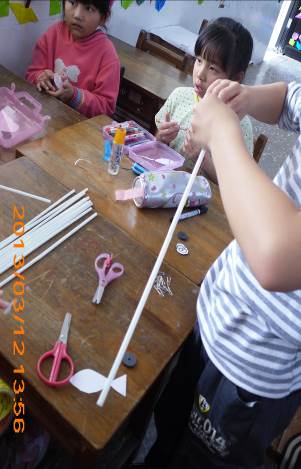 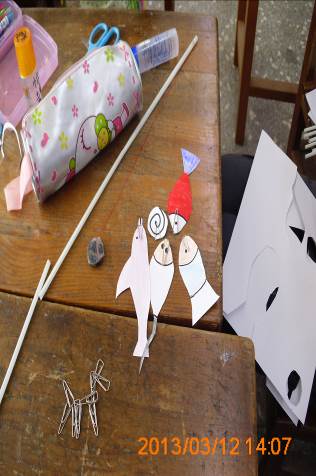 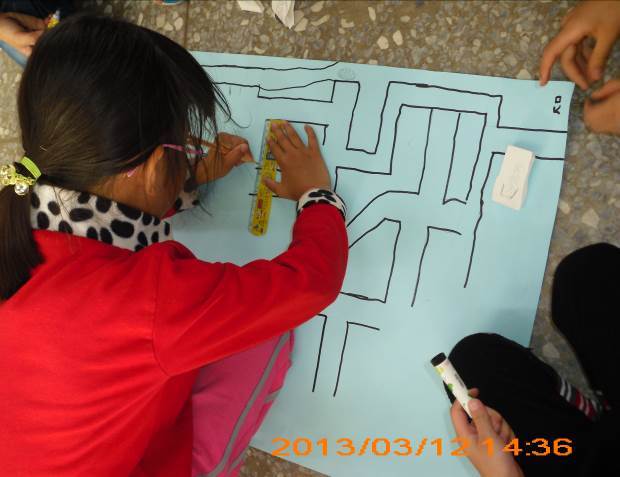 說明：釣魚的製作過程。說明：釣魚的製作過程。說明：迷宮製作過程。說明：迷宮製作過程。說明：迷宮製作過程。說明：迷宮製作過程。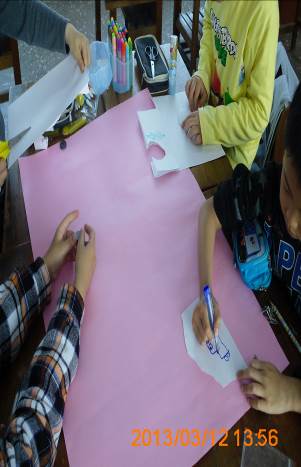 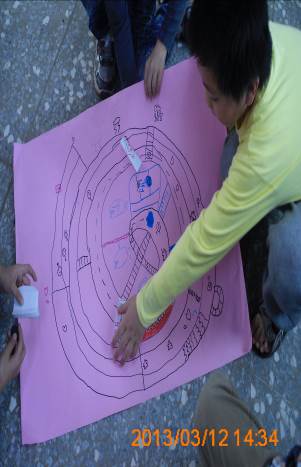 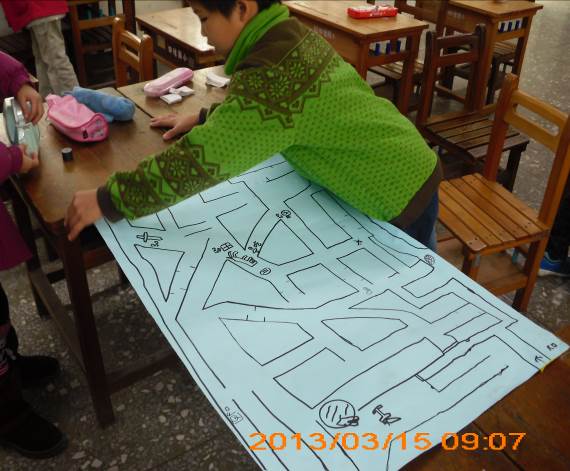 說明：賽車製作過程。說明：賽車製作過程。說明：各組布置關卡。說明：各組布置關卡。說明：各組布置關卡。說明：各組布置關卡。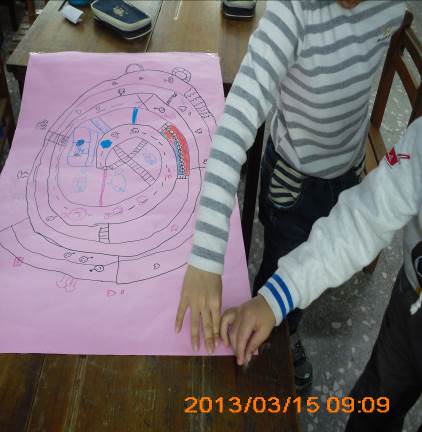 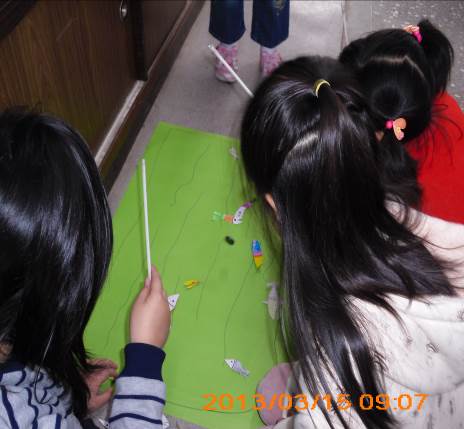 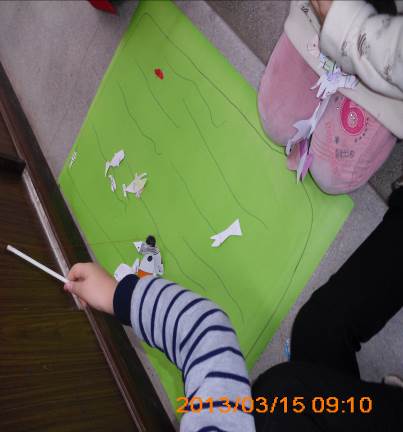 說明：開始進行各組闖關活動。說明：開始進行各組闖關活動。說明：開始進行各組闖關活動。說明：開始進行各組闖關活動。說明：開始進行各組闖關活動。說明：開始進行各組闖關活動。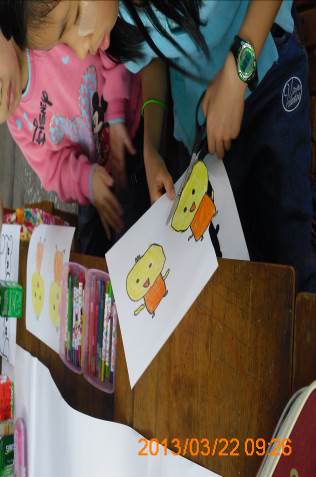 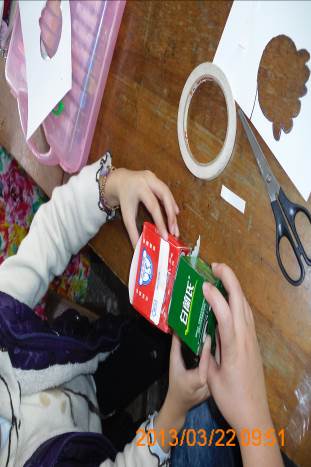 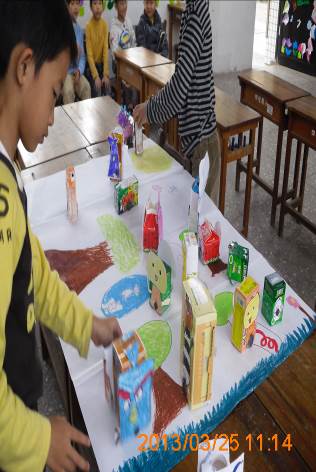 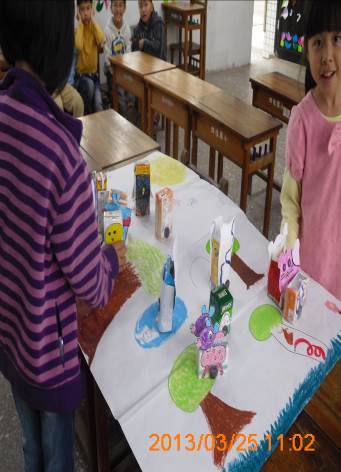 說明：〝森林大作戰〞創作及分組競賽。說明：〝森林大作戰〞創作及分組競賽。說明：〝森林大作戰〞創作及分組競賽。說明：〝森林大作戰〞創作及分組競賽。說明：〝森林大作戰〞創作及分組競賽。說明：〝森林大作戰〞創作及分組競賽。活動四：舞動磁力線 / 共（ 2 ）節活動四：舞動磁力線 / 共（ 2 ）節活動四：舞動磁力線 / 共（ 2 ）節活動四：舞動磁力線 / 共（ 2 ）節活動四：舞動磁力線 / 共（ 2 ）節能力指標能力指標教學目標教學目標教學目標5-1相信自己只要能真切的觀察、細心的體會，常可有新奇的發現。3-1嘗試運用各種生活素材，表現自己感受與想法。1-2透過各種媒材進行探索活動，喚起豐富的想像力，並體驗學習的樂趣。5-1相信自己只要能真切的觀察、細心的體會，常可有新奇的發現。3-1嘗試運用各種生活素材，表現自己感受與想法。1-2透過各種媒材進行探索活動，喚起豐富的想像力，並體驗學習的樂趣。1.能聽老師指示作出各種磁鐵相吸、相斥動作。2.遊戲進行當中能遵守遊戲規則1.能聽老師指示作出各種磁鐵相吸、相斥動作。2.遊戲進行當中能遵守遊戲規則1.能聽老師指示作出各種磁鐵相吸、相斥動作。2.遊戲進行當中能遵守遊戲規則活動流程教學資源教學資源時間評量說明(形成性、總结性、評量基規準)ㄧ、引起動機    經由前幾堂課對磁鐵的認識，老師問小朋友有關磁鐵的問題，並拿磁鐵作示範。T：「同極的相碰在一起會發生什麼事?例如S-S、N-N」S：「同極的會彈開。」T：「那異性、不同極的在一起會發生甚麼事呢?例如：S-N」S：「兩個會相吸在一起。」之前我們都是利用磁鐵在玩遊戲，現在我們要變成磁鐵，每個人都有磁力，可以吸別人也可以把人彈開。玩遊戲之前請小朋友先觀察鐵砂和磁鐵之間的變化，當磁鐵跑得慢的時候鐵砂也會被慢慢的吸引，快快的時候，鐵砂也會快快的吸引，之後快快的倒下，相反的，磁鐵和鐵砂相斥時，磁鐵跑得慢慢的，鐵砂就彈得慢慢的，跑得快快的時候鐵砂就彈得很快。二、發展活動暖身活動：請小朋友把自己當作是一塊磁鐵，從三人一組或到多人一組，聽老師指示，聽到鈴鼓2下則做出動作。例如：3人一組，一人當大磁鐵，當老師說吸肚子，另外兩人就要往大磁鐵吸住肚子，以此類推。活動ㄧ兩個小朋友當S（粉紅色），兩個小朋友當N（藍色），另一個小朋友當鐵片（綠色），當聽到音樂是慢的時候，小朋友要輕輕慢慢的走動，聽到快音樂時就要快步走，當音樂停止時就要靜止不動，這時候離他最近的磁鐵就要有動作，S-S就要彈開、S-N就要互相抱一起，鐵片則是被任ㄧ極吸引抱住。活動二可指令一個磁鐵當火車頭，其它磁鐵是靜止不動的，當火車頭磁鐵開始隨著音樂任意走動時，當音樂停止時，靠近他的磁鐵則產生同極相斥、異極相吸，被吸住的則變火車頭，沒有吸住任何磁鐵或是鐵片的則再隨著音樂繼續。三、綜合活動請小朋友發表剛剛遊戲的感想，並完成磁鐵圖畫日記〈附錄〉。磁鐵鐵砂鈴鼓音樂：快：大黃蜂慢：綠鋼琴磁鐵鐵砂鈴鼓音樂：快：大黃蜂慢：綠鋼琴5分鐘5分鐘10分鐘20分鐘20分鐘20分鐘形成性評量：遊戲過程中能遵守遊戲規則及聽從老師指示。（口頭評量）活動過程中能主動表演。（實作評量）舞動磁力線活動感想敘寫(學習單)總结性評量：利用身體動作來表現磁鐵磁力的特性。（表演）評量基準四：能依老師指示作出各種磁鐵相吸、相斥動作。評量規準：4分：能完全完成老師指定動作。3分：能完成老師指定動作3項。2分：能完成老師指定動作2項。1分：經由老師引導後能完成老師指定動作1項。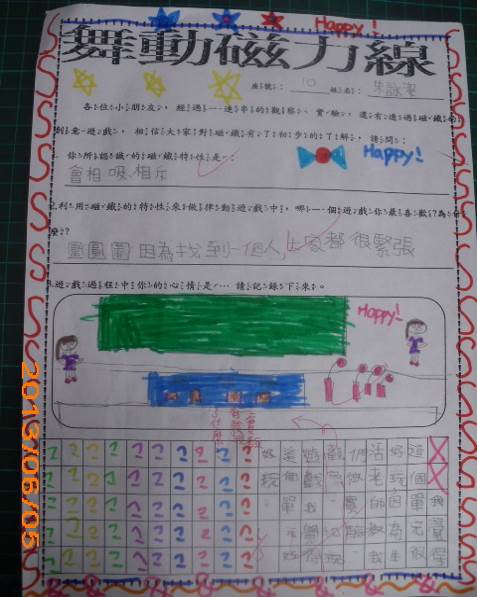 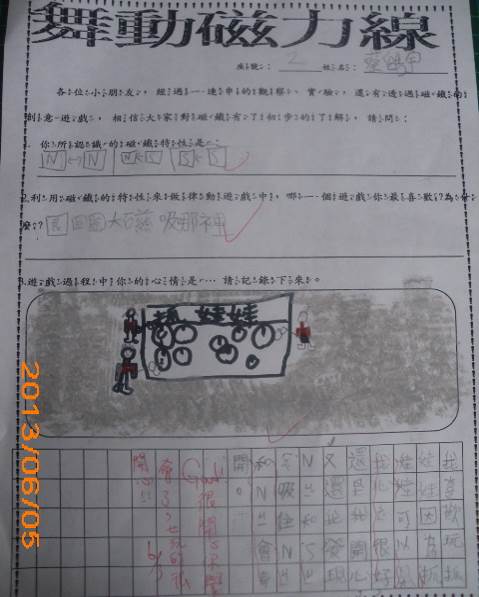 教學紀錄、省思教學紀錄、省思教學紀錄、省思教學紀錄、省思教學紀錄、省思1.可以玩全部都是N級或是全部都是S級的遊戲，小朋友喜歡彈開的遊戲。2.場地可以大一點，例如操場或籃球場，但要和小朋友事先說明範圍，不然怕小朋友會失控或是聽不清楚指示。1.可以玩全部都是N級或是全部都是S級的遊戲，小朋友喜歡彈開的遊戲。2.場地可以大一點，例如操場或籃球場，但要和小朋友事先說明範圍，不然怕小朋友會失控或是聽不清楚指示。1.可以玩全部都是N級或是全部都是S級的遊戲，小朋友喜歡彈開的遊戲。2.場地可以大一點，例如操場或籃球場，但要和小朋友事先說明範圍，不然怕小朋友會失控或是聽不清楚指示。1.可以玩全部都是N級或是全部都是S級的遊戲，小朋友喜歡彈開的遊戲。2.場地可以大一點，例如操場或籃球場，但要和小朋友事先說明範圍，不然怕小朋友會失控或是聽不清楚指示。1.可以玩全部都是N級或是全部都是S級的遊戲，小朋友喜歡彈開的遊戲。2.場地可以大一點，例如操場或籃球場，但要和小朋友事先說明範圍，不然怕小朋友會失控或是聽不清楚指示。活動四教學花絮活動四教學花絮活動四教學花絮活動四教學花絮活動四教學花絮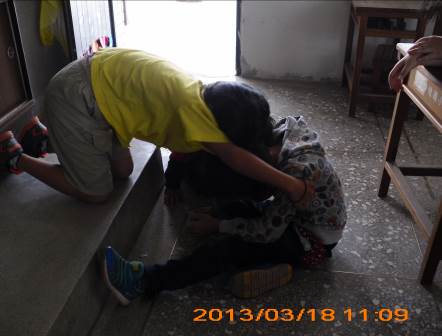 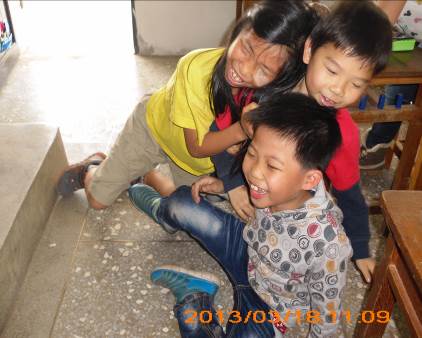 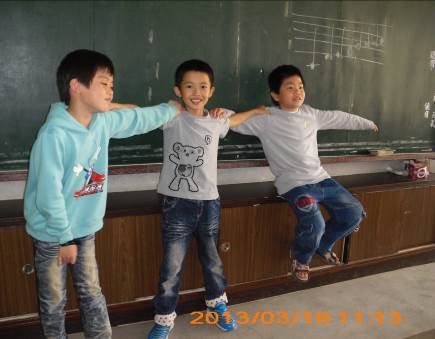 說明：我是大磁鐵，身體充滿了磁力，把大家都吸住了。說明：我是大磁鐵，身體充滿了磁力，把大家都吸住了。說明：我是大磁鐵，身體充滿了磁力，把大家都吸住了。說明：我是大磁鐵，身體充滿了磁力，把大家都吸住了。說明：我是大磁鐵，身體充滿了磁力，把大家都吸住了。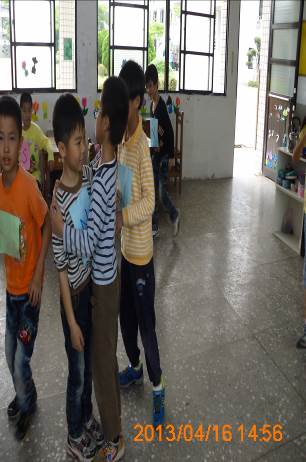 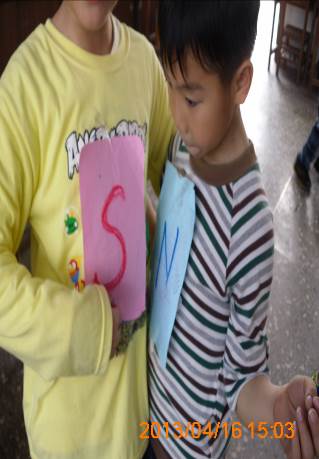 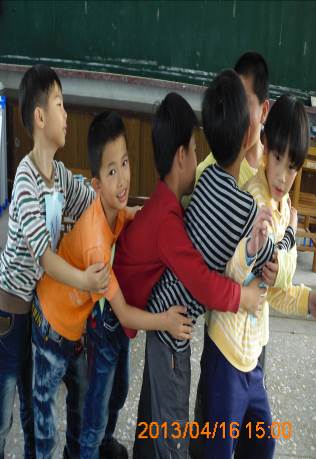 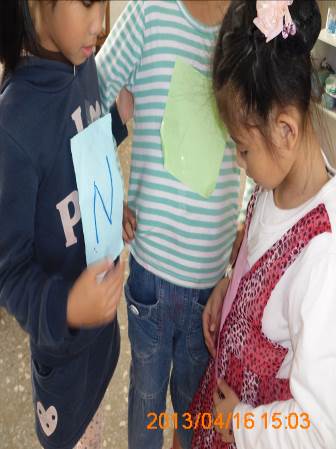 說明：S、N及鐵片大對決，看誰吸得最多。說明：S、N及鐵片大對決，看誰吸得最多。說明：S、N及鐵片大對決，看誰吸得最多。說明：S、N及鐵片大對決，看誰吸得最多。說明：S、N及鐵片大對決，看誰吸得最多。學習總目標帶領小朋友觀察、記錄生活中哪些運用到磁鐵，實驗哪些是可以被磁鐵吸住的?哪些不行?並體驗運用磁鐵的特性，讓小朋友創作好玩的遊戲。評量活動目標1-1.能分辨磁鐵可以吸住的物品及不可以吸住的物品。1-2. 能記錄可以被磁鐵吸住的種類。2-1 能想出各種不同的方法吸住更多的迴紋針2-2 能正確說出對磁鐵的了解3-1能在團隊中合作創作各組所需的道具。3-2能分辨同極相吸、異極相斥的原理。4-1能聽老師指示作出各種磁鐵相吸、相斥動作。4-2遊戲進行當中能遵守遊戲規則相對應能力指標1-1以五官知覺探索生活，察覺事務及環境的特性及變化4-1使用合適的語彙或方式，表達對人、事、物的觀察與意見2-2觀察生活中人、事、物的變化，覺知變化的可能因素5-1相信自己只要能真切的觀察、細心的體會，常可有新奇的發現4-3團體成員的意見、遵守規則、一起工作，並完成任務1-2透過各種媒材進行探索活動，喚起豐富的想像力，並體驗學習的樂趣3-1嘗試運用各種生活素材，表現自己感受與想法作業檢核與評量方式活動評量共40%：1.活動一能使用磁鐵找尋能被吸附的物品及不能被吸附的物品。（實作評量/10%）2.活動二實驗過程中能培養耐心完成各項實驗。（實作評量/10%）3.活動三在團隊中能分工合作創作出遊戲所需的道具。（實作評量/10%）4.活動四活動過程中能主動表演。（實作評量/10%）學習單共40%：1.活動一分組進行歸類哪些可以被吸住哪些無法被吸住，進而認識哪些材質是可以被吸住的，哪些則不行。（實作評量/10%）2.活動二根據此活動經由實驗來了解磁鐵大小與磁力的關係，及想出不同的方法來吸住磁鐵。（學習單/10%）3.活動三經由此活動讓小朋友了解到團隊分工合作的態度，及遊戲的同時發現磁鐵同極相吸、異極相斥的原理。（學習單/10%）4.活動四利用身體動作來表現磁鐵磁力的特性，並完成活動感想。（學習單/10%）口頭評量共20%：1.活動一能說出磁鐵可以吸住的物品及不能吸住的物品。（口頭評量/5%）2.活動二操作實驗時能發現磁鐵大小與磁力的關係。（口頭評量/5%）3.活動三遊戲的同時能發現同極相吸、異極相斥的原理。（口頭評量/5%）4.活動四遊戲過程中能遵守遊戲規則及聽從老師指示。（口頭評量/5%）